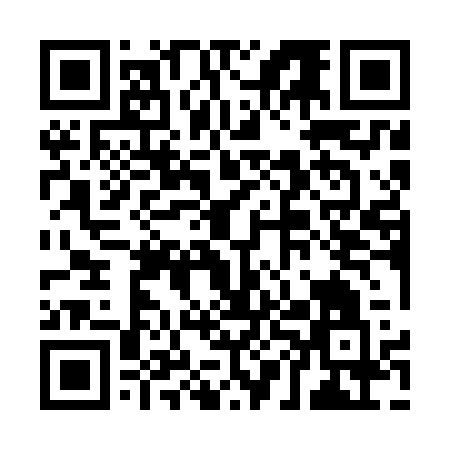 Ramadan times for Bubiai, LithuaniaMon 11 Mar 2024 - Wed 10 Apr 2024High Latitude Method: Angle Based RulePrayer Calculation Method: Muslim World LeagueAsar Calculation Method: HanafiPrayer times provided by https://www.salahtimes.comDateDayFajrSuhurSunriseDhuhrAsrIftarMaghribIsha11Mon4:484:486:5212:374:226:236:238:2112Tue4:454:456:5012:374:246:266:268:2313Wed4:424:426:4712:374:266:286:288:2514Thu4:394:396:4412:364:276:306:308:2715Fri4:364:366:4212:364:296:326:328:3016Sat4:334:336:3912:364:316:346:348:3217Sun4:304:306:3712:364:326:366:368:3518Mon4:274:276:3412:354:346:386:388:3719Tue4:244:246:3112:354:366:406:408:3920Wed4:214:216:2912:354:376:426:428:4221Thu4:184:186:2612:344:396:446:448:4422Fri4:154:156:2312:344:416:466:468:4723Sat4:124:126:2112:344:426:486:488:4924Sun4:094:096:1812:344:446:506:508:5225Mon4:054:056:1612:334:456:526:528:5426Tue4:024:026:1312:334:476:546:548:5727Wed3:593:596:1012:334:486:566:569:0028Thu3:553:556:0812:324:506:586:589:0229Fri3:523:526:0512:324:517:007:009:0530Sat3:493:496:0212:324:537:027:029:0831Sun4:454:457:001:315:558:048:0410:101Mon4:424:426:571:315:568:068:0610:132Tue4:384:386:551:315:578:088:0810:163Wed4:354:356:521:315:598:108:1010:194Thu4:314:316:491:306:008:128:1210:225Fri4:284:286:471:306:028:148:1410:256Sat4:244:246:441:306:038:168:1610:287Sun4:204:206:421:296:058:188:1810:318Mon4:164:166:391:296:068:208:2010:349Tue4:134:136:371:296:088:228:2210:3710Wed4:094:096:341:296:098:248:2410:40